Saint BarthelemySaint BarthelemySaint BarthelemyAugust 2028August 2028August 2028August 2028MondayTuesdayWednesdayThursdayFridaySaturdaySunday1234567891011121314151617181920Assumption21222324252627Saint Barth28293031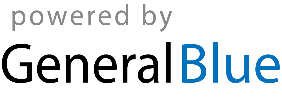 